Муниципальное дошкольное образовательное учреждение «Детский сад №22 комбинированного вида»Сценарий развлечения«Праздник русской Березки»для детей всех групп 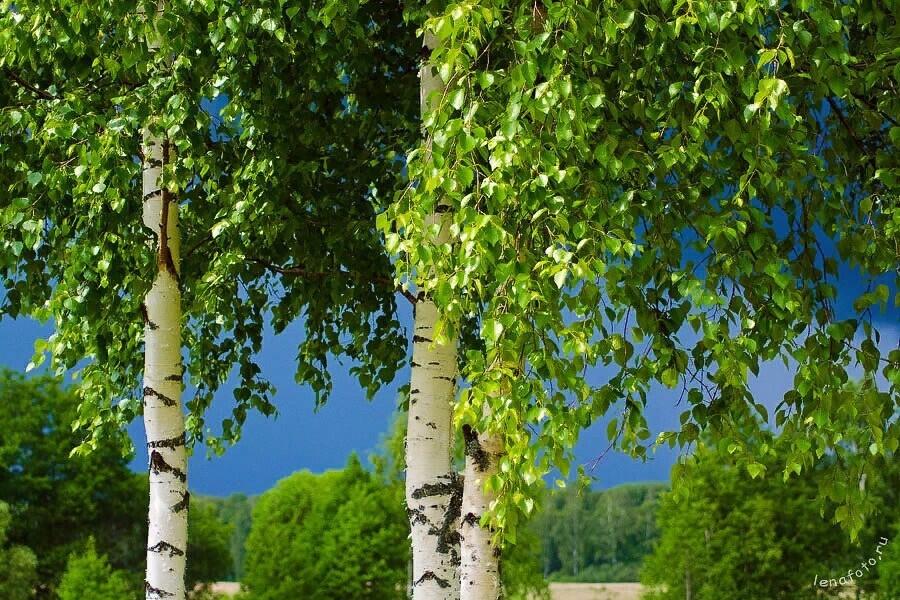                                                                             Разработали и  провели:                                                         Козлова Т.И.;                                                        Мясина О.В.;                                                           Юськаева Э.В.2021Праздник русской Березки. Интеграция образовательных областей: познание, коммуникация, художественно-эстетическое воспитание.Задачи.Образовательные.1. Знакомство детей с одним из символов нашей Родины – березой.Развивающие.1. Познакомить с произведениями искусства (стихами, посвященными березе, а также с русскими обычаями, обрядами, связанными с этим деревом.2. Развивать внимание, мышление, память, речь детей.Воспитательные.1. Воспитывать у детей патриотические чувства: любовь, гордость и уважение к РодинеВоспитатель: Здравствуй небо голубое,Здравствуй солнце золотое,Здравствуй матушка – Земля.Здравствуйте мои друзья.Ребята  по Русскому народному обычаю гостей всегда встречала хозяйка, гость отламывал кусочек хлеба и съедал, обмакнув в соль.Звучит музыка (К нам гости пришли).Выходит хозяйка с караваем, угощает гостей и детей!Воспитатель. Много стран на планете Земля. Каждая страна имеет символы, историю, традиции, людей прославивших ее, войска для защиты народа. Как и у человека у страны есть имя. У каждого жителя Земли есть своя Родина – это место где он родился и живёт. Как называется наша Родина? (Россия). А мы, живущие в ней? (Россияне). Россия страна большая, красивая:О, Россия!С нелегкой судьбою страна...У меня ты, Россия,Как сердце, одна.Я и другу скажу,Я скажу и врагу –Без тебя,Как без сердца,Прожить не смогу...(Ю. Друнина.)Воспитатель: Наша Родина – большое и красивое государство. У любого государства есть отличительные знаки – символы. Что это за символы?Дети: Флаг, герб, гимн .Воспитатель. Флаг, герб и гимн — это символы каждого государства. Но у России есть еще один символ, очень красивый и нежный. Послушайте загадку.Белоствольные красавицыДружно встали у дорожки,Книзу веточки спускаются,А на веточках сережки. (Береза.)У славян из древне считалось священным. деревом Береза.Стихотворение «Береза» С. А, Васильевой.«В белых платьицах подружкиИз русской выросли земли.На лесной стоят опушке,Листья в косы заплели.В мае россыпью сережекИх украсится нарядМного исходив дорожек,Я всегда березе рад».Группа украшена фотографиями берёз. .Воспитатель: Посмотрите, как красиво вокруг (дети рассматривают фотографии). Часто Россию называют страной берёз. Гости приезжающие к нам из других стран, спрашивают у россиян о берёзах. Фотографии белоствольных красавиц, увозят на память, чтобы показывать родным и близким «чудо-дерево».О берёзах поэты писали стихи, а народ придумывал песни. Вот послушайте:Чтение стихов.1) Люблю березу русскую,То светлую, то грустную,В белом сарафанчике,С платочками в карманчиках,С красными застежками,С зелеными сережками.Люблю ее нарядную,Родную, ненаглядную,То ясную, кипучую,То грустную, плакучую.Люблю березку русскую,Она всегда с подружками,Под ветром низко клонитсяИ гнется - но не ломитсяДети, вы уже, наверное, заметили, что берёза красива в любое время года. И эту красоту в своих стихах отмечали русские поэты.2) Белая берёзаПод моим окномПринакрылась снегомТочно серебром.3) Стало вдруг светлее вдвое,Двор как в солнечных лучах.Это платье золотоеУ берёзы на плечах.4) Улыбнулись сонные берёзкиРастрепали шёлковые косы,Шелестят зелёные серёжки,И горят серебряные росы.Появляется берёза (сюрпризный момент).Березка. Это я, березка, в новом сарафане!Хочется мне, дети, веселиться с вами.Нравлюсь ли вам в платье белом, серебристом,С веточками кудрявыми - зелеными косицами?Я, береза - любимое дерево всех русских людей. Я символ России. Стройную, кудрявую, белоствольную, меня всегда сравнивали на Руси с нежной и красивой девушкой.Я, березка, простого рода:Мой батюшка - ясен месяц, он ночью мне светит.Моя матушка - красное солнышко, оно летом меня греет.Моя сестра - ранняя заря, она росой меня питает.В народе говорят: «Где берёза вырастает, там русский человек приживается»Воспитатель: Про берёзку есть много пословиц и поговорок:1. Сломать берёзу – секунда, вырастить – года.2. Не бывать ветке толще ствола.3. Кривая берёза не удержит снега, плохой человек не сдержит слова.Воспитатель. Под русской березкой часто проводили хороводные песни и игры. Давайте и мы поиграем в русскую народную игру.Игра. Давайте в «березку» поиграем!Все становятся в круг и выбирают ведущую — девочку - «березку». Поют:Вот березонька стоитИ на нас она глядит,Косы в ленты заплелаСок березовый дола,1-2-3- ты к березоньке беги.Дети берутся за ленты, кому не хватило ленты садится на стул.- А какие приметы вы знаете, которые связаны с русской красавицей (ответы детей).1. Иней на берёзах – к морозу.2. Из берёзы течёт много сока – к дождливому лету.3. Если листья на берёзе появятся раньше, чем у клёна, лето будет сухое.4. Когда берёза станет распускаться – сей овёс.5. Лопаются сережки у березки – время сеять хлеб.6. Соловей впервые начинает петь, когда сможет напиться росы с березового листа.Воспитатель. На Руси водили хороводы вокруг берёз, давайте и мы поводим хоровод вокруг берёзоньки.Хоровод «Во поле берёза стояла». Хоровод вокруг березы.(Музыка и слова народные “Во поле береза стояла”.)Воспитатель. Ребята, а вы знаете что береза помощник для человека. Из нее делают мебель, игрушки, посуду, корзины. (Все материалы воспитатель демонстрирует детям.) На Руси из бересты березы плели лапти. Береста - это верхний слой березовой коры.(Берёза предлагает поиграть в подвижную игру: «Берёзовые лапти».)Береза. Я вам подарок принесла.Вот вам, дети, лапти березовые.Кто спляшет смелей, не жалея лаптей?(Дети становятся в круг и под музыку передают лапти, на ком заканчиваются слова: Песня “Эх лапти мои”.)Лыка снова надерем,Лапти новые сплетем. (Тот выходит в круг танцевать.)А еще ребята на Руси был обычай завязывать ленты на веточки березы, и загадывать желание.Давайте мы с вами все вместе украсим нашу березку. (завязывают ленты и загадывают желания!